  THE JAPANESE CHAMBER OF COMMERCE AND INDUSTRY OF CEBU INC.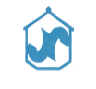 Unit 504, 5th Floor, Clotilde Commercial Center, M.L. Quezon St.,Casuntingan, Mandaue City 6014 PhilippinesTel #: (6332) 343-7662 / 343-8066 Fax #: (6332) 343-7663　　　Email: jccici@yahoo.com.ph（英語) / jccici2@yahoo.com.ph（日本語）Attention to:  The President of JCCI-CISubmission Date:				Reported by: 					Letter of ResignationMay name is  									.Please accept my resignation as the JCCI-CI member with effective date  on 					(/MM/DD/YY)  due to the following reasons.Reasons:　　　　　　　										Name of the Company: 　										Successor, if any.　Please choose either putting ○.Yes,   I have a successor.   (Name of the successor :                                                            ) 　 No,　  I don’t have a successor .Name&Signature						